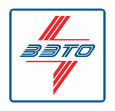 Опросный лист №	на разъединители серии РПВ на напряжения 110, 220 кВПочтовый адрес и реквизиты покупателя:Заказчик	код города/телефон	 Факс		Ф.И.О. руководителя предприятия		 Место установки	Разъединители пантографного типа с заземлителем нижней ошиновки. Выпускаются отдельными полюсами. Управление электродвигательными приводами ПД-11 и ПД-14.Работоспособность разъединителей обеспечивается в условияхвысота над уровнем моря - не более 1000 м;верхнее рабочее значение температуры окружающего воздуха - плюс 40°С;нижнее рабочее значение температуры окружающего воздуха - минус 60°С;скорость ветра не более 40 м/с без гололеда и не более 15 м/с при гололеде толщиной до 20 мм;сейсмичность местности до 9 баллов по шкале МSK-64.ПараметрыВарианты исполненияВарианты исполненияВарианты исполненияЗначение заказа1Номинальное / Наибольшее рабочее напряжение, кВ110кВ / 126кВ110кВ / 126кВ110кВ / 126кВ1Номинальное / Наибольшее рабочее напряжение, кВ220кВ / 252кВ220кВ / 252кВ220кВ / 252кВ2Номинальный ток / Ток термическойстойкости / Ток электродинамической стойкостиРПВ-1102000А / 40кА / 100кА2000А / 40кА / 100кАV2Номинальный ток / Ток термическойстойкости / Ток электродинамической стойкостиРПВ-2202000А / 50кА / 125кА2000А / 50кА / 125кАV3Степень загрязнения изоляции по ГОСТ9920IIIIIIIIIV4Изоляторы (для РПВ-110)фарфоровыефарфоровыефарфоровые4Изоляторы (для РПВ-110)полимерныеполимерныеполимерные5Наличие выносного блока управления привода (по заказу)трехфазное оперированиеразъединителями и заземлителями с разных выносных блоковтрехфазное оперированиеразъединителями и заземлителями с разных выносных блоковтрехфазное оперированиеразъединителями и заземлителями с разных выносных блоков5Наличие выносного блока управления привода (по заказу)пофазное оперирование разъединителем и заземлителем с одного выносного блокапофазное оперирование разъединителем и заземлителем с одного выносного блокапофазное оперирование разъединителем и заземлителем с одного выносного блока6Напряжение питания привода, В230/400 переменное трехфазное230/400 переменное трехфазное230/400 переменное трехфазное6Напряжение питания привода, В230 переменное однофазное (по заказу)230 переменное однофазное (по заказу)230 переменное однофазное (по заказу)6Напряжение питания привода, В220 постоянное220 постоянное220 постоянное7Напряжение цепей блокировки идистанционного управления электродвигательного привода, В220 постоянное220 постоянное220 постоянное7Напряжение цепей блокировки идистанционного управления электродвигательного привода, В110 постоянное (по заказу)110 постоянное (по заказу)110 постоянное (по заказу)8Дополнительные требования к разъединителю и приводуДополнительные требования к разъединителю и приводуДополнительные требования к разъединителю и приводуДополнительные требования к разъединителю и приводуДополнительные требования к разъединителю и приводу9Количество комплектов заказаКоличество комплектов заказаКоличество комплектов заказаКоличество комплектов заказаВСЕ ПОЛЯ ОБЯЗАТЕЛЬНЫ ДЛЯ ЗАПОЛНЕНИЯ!ВСЕ ПОЛЯ ОБЯЗАТЕЛЬНЫ ДЛЯ ЗАПОЛНЕНИЯ!ВСЕ ПОЛЯ ОБЯЗАТЕЛЬНЫ ДЛЯ ЗАПОЛНЕНИЯ!ВСЕ ПОЛЯ ОБЯЗАТЕЛЬНЫ ДЛЯ ЗАПОЛНЕНИЯ!По желанию заказчика заключается договор о сервисном обслуживании в послегарантийный периодПо желанию заказчика заключается договор о сервисном обслуживании в послегарантийный период